Alternate Project for the
Day of the Dead 
7th grade Spanish1.  Create a Google Slideshow that consists of the following:At least 10 slides and no more than 15 slidesAn introduction and history of Columbus Day. 
In that introduction and history, be sure to answer these questions…Who?  What?  When?  Where?  Why?  How?Who celebrates Columbus Day?What is Columbus Day?When is Columbus Day?Where is Columbus Day celebrated?Why do people celebrate Columbus Day?How do people celebrate Columbus Day?
You will need at least 5 images with all sources cited under the image.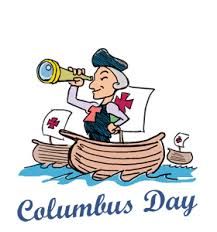 To cite your image,
you will need the following:Name of image.
Source of image.
Date Retrieved 
(This is the date you
found the image.)Example:Columbus Day  image.
Source:http://calendar.wincalendar.net/Date Retrieved:  October 26, 2016When you research and find information, you must give credit to your source. At the bottom of each slide where you have typed your research (otherwise known as your answers), you will need to have a SOURCE.You will TURN IN your SLIDESHOW to classroom.google.com